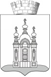 ДУМА ДОБРЯНСКОГО ГОРОДСКОГО ОКРУГАРЕШЕНИЕОб утверждении Положения 
о системе наград Добрянского городского округа В соответствии с Федеральным законом от 06 октября 2003 г. № 131-ФЗ 
«Об общих принципах организации местного самоуправления в Российской Федерации», Уставом Добрянского городского округа, Дума Добрянского городского округа РЕШАЕТ:1.	Утвердить прилагаемое Положение о системе наград Добрянского городского округа.2.	Признать утратившими силу:решение Думы Добрянского городского округа от 09 апреля 2020 г. № 173 
«Об утверждении Положения о системе наград Добрянского городского округа»;решение Думы Добрянского городского округа от 26 мая 2022 г. № 648 
«О внесении изменений в Положение о системе наград Добрянского городского округа, утвержденное решением Думы Добрянского городского округа 
от 09.04.2020 № 173». 3.	Опубликовать настоящее решение в печатном средстве массовой информации «Официальный бюллетень органов местного самоуправления муниципального образования Добрянский городской округ», разместить 
на официальном сайте правовой информации Добрянского городского округа 
в информационно-телекоммуникационной сети Интернет с доменным именем 
dobr-pravo.ru. 4.	Настоящее решение вступает в силу после его официального опубликования.5.	Контроль за исполнением настоящего решения возложить на главу городского округа – главу администрации Добрянского городского округа.Глава городского округа – глава администрации Добрянского городского округа						Д.В. АнтоновПредседатель Думы Добрянского городского округа						А.Ф. ПалкинУТВЕРЖДЕНО решением ДумыДобрянского городского округа от 28.12.2023 № 917ПОЛОЖЕНИЕо системе наград Добрянского городского округаНастоящее Положение о системе наград Добрянского городского округа (далее – Положение о системе наград) определяет систему наград Добрянского городского округа, устанавливает порядок и основания для награждения. В систему наград Добрянского городского округа входят награды 
и поощрения Добрянского городского округа: Награды Добрянского городского округа.2.1.1. Звание «Почетный гражданин (житель) Добрянского городского округа». Порядок присвоения Звания «Почетный гражданин (житель) Добрянского городского округа» устанавливается в соответствии 
с Положением о звании «Почетный гражданин (житель) Добрянского городского округа» согласно приложению 1 к настоящему Положению 
о системе наград.2.1.2. Почетный знак «За заслуги перед Добрянским городским округом».Порядок и основания для награждения устанавливаются в соответствии 
с Положением о Почетном знаке «За заслуги перед Добрянским городским округом» согласно приложению 2 к настоящему Положению о системе наград.2.1.3. Почетная грамота Добрянского городского округа. Порядок и основания для награждения устанавливаются в соответствии 
с Положением о Почетной грамоте Добрянского городского округа согласно приложению 3 к настоящему Положению о системе наград.2.1.4. Грамота главы городского округа – главы администрации Добрянского городского округа. Порядок и основания для награждения устанавливаются в соответствии 
с Положением о Грамоте главы городского округа – главы администрации Добрянского городского округа согласно приложению 4 к настоящему Положению о системе наград.Поощрения Добрянского городского округа. Доска почета Добрянского городского округа.Порядок и основания для занесения на Доску почета устанавливаются 
в соответствии с Положением о Доске почета Добрянского городского округа согласно приложению 5 к настоящему Положению о системе наград.Благодарственное письмо Думы Добрянского городского округа. Порядок и основания для награждения устанавливаются в соответствии 
с Положением о Благодарственном письме Думы Добрянского городского округа согласно приложению 6 к настоящему Положению о системе наград;Благодарственное письмо главы городского округа – главы администрации Добрянского городского округа. Порядок и основания для награждения устанавливаются в соответствии 
с Положением о Благодарственном письме главы городского округа – главы администрации Добрянского городского округа согласно приложению 7 
к настоящему Положению о системе наград;Грамота Председателя Думы Добрянского городского округа.Порядок и основания для награждения устанавливаются в соответствии 
с Положением о Грамоте Председателя Думы Добрянского городского округа согласно приложению 8 к настоящему Положению о системе наград;Благодарственное письмо депутата Думы Добрянского городского округа.Порядок и основания для награждения устанавливаются в соответствии 
с Положением о Благодарственном письме депутата Думы Добрянского городского округа согласно приложению 9 к настоящему Положению о системе наград.3. Для рассмотрения вопроса о награждении в орган местного самоуправления направляется ходатайство о награждении в произвольной форме или на бланке организации (при наличии) и заполненная форма Представления к награждению, согласно приложению 10 к настоящему Положению о системе наград, заполненная форма согласия на обработку 
и передачу персональных данных к награждению согласно приложениям 11, 12, 13 к настоящему Положению о системе наград.4. Кандидатуры на награждение наградами, установленными приложениями 1, 2, 5 к настоящему Положению о системе наград, рассматриваются единой комиссией по предварительному рассмотрению материалов, которая состоит из сотрудников администрации Добрянского городского округа, отраслевых (функциональных) и территориальных органов администрации Добрянского городского округа в количестве трех человек, депутатов Думы Добрянского городского округа в количестве трех человек, представителей общественных организаций Добрянского городского округа 
в количестве трех человек. Всего девять человек.Единая комиссия по предварительному рассмотрению материалов имеет право при необходимости запросить дополнительную информацию 
по награждаемому кандидату. Положение о единой комиссии по предварительному рассмотрению материалов и состав комиссии утверждается постановлением администрации Добрянского городского округа.5. С согласия членов семьи и иных близких родственников награжденного лица, а также в случае если награжденное лицо не имеет членов семьи и иных близких родственников, то после его смерти награды и удостоверения к ним могут быть переданы на хранение в муниципальное бюджетное учреждение культуры «Добрянский историко-краеведческий музей».Приложение 1к Положению о системе наград Добрянского городского округаПОЛОЖЕНИЕо звании «Почетный гражданин (житель) Добрянского городского округа»I. Общие положенияНастоящее Положение о звании «Почетный гражданин (житель) Добрянского городского округа» определяет основания и условия присвоения звания «Почетный гражданин (житель) Добрянского городского округа», порядок присвоения звания «Почетный гражданин (житель) Добрянского городского округа», условия вручения памятного знака «Почетный гражданин (житель) Добрянского городского округа» и удостоверения «Почетный гражданин (житель) Добрянского городского округа», определяет права граждан, удостоенных звания «Почетный гражданин (житель) Добрянского городского округа».Звание «Почетный гражданин (житель) Добрянского городского округа» является знаком особого отличия и высшей признательности жителей округа лицам, внесшим особый вклад в развитие Добрянского городского округа, повышение его роли и авторитета в Пермском крае и в Российской Федерации, за заслуги, представляющие общественную ценность в различных областях социально-экономической, духовной и культурной жизни округа, благотворительную деятельность.II. Основания и условия присвоения звания «Почетный гражданин (житель) Добрянского городского округа»2.1. Звание «Почетный гражданин (житель) Добрянского городского округа» может быть присвоено:гражданам Российской Федерации, постоянно проживающим и (или) проработавшим в учреждениях, предприятиях на территории населенных пунктов Добрянского городского округа (ранее – Добрянского муниципального района) не менее 15 лет;гражданам иностранных государств за выдающийся вклад в развитие Добрянского городского округа, его экономики и культуры.2.2. Основаниями для присвоения звания «Почетный гражданин (житель) Добрянского городского округа» являются:особые личные заслуги в области развития и процветания Добрянского городского округа, получившие высокую оценку на международном, государственном, местном уровнях, подтвержденные наличием государственных наград, дипломов, свидетельств, удостоверений, грамот 
и благодарственных писем органов местного самоуправления;долговременная известность у жителей Добрянского городского округа 
в эффективной благотворительной деятельности;совершение мужественных и героических поступков при исполнении служебного и (или) гражданского долга во благо Добрянского городского округа и его жителей;личные заслуги по сохранению исторического и культурного наследия Добрянского городского округа и защите прав и законных интересов его жителей;выдающиеся заслуги в области культуры и спорта, социально-экономической жизни Добрянского городского округа;иная деятельность, способствующая развитию Добрянского городского округа, повышению его роли и авторитета.Присвоение звания «Почетный гражданин (житель) Добрянского городского округа» производится только при условии награждения ранее Почетной грамотой Добрянского городского округа (или Почетной грамотой Добрянского муниципального района).2.3. Звание «Почетный гражданин (житель) Добрянского городского округа», присвоенное при жизни, является пожизненным либо присваивается посмертно. Лицо, которому присвоено звание «Почетный гражданин (житель) Добрянского городского округа», может быть лишено его по решению Думы Добрянского городского округа за совершение преступления, получившего большой, общественный резонанс. 2.4. Права граждан, имеющих звание «Почетный гражданин (житель) Добрянского городского округа», передаче другому лицу не подлежат. III. Порядок присвоения звания «Почетный гражданин (житель) Добрянского городского округа»3.1. Администрацией Добрянского городского округа размещается информация о сборе кандидатур на присвоение звания «Почетный гражданин (житель) Добрянского городского округа» не позднее 30 марта текущего года на официальном сайте администрации Добрянского городского округа 
и в периодическом печатном издании, являющемся источником официального опубликования Добрянского городского округа.3.2. Для рассмотрения вопроса о присвоении звания «Почетный гражданин (житель) Добрянского городского округа» в орган местного самоуправления направляется ходатайство, Представление к награждению, 
в письменной форме до 15 мая текущего года согласно приложению 10 
к Положению о системе наград, заполненная форма согласия на обработку 
и передачу персональных данных согласно приложению 12 к Положению 
о системе наград.3.3. Ходатайство и Представление могут направлять:федеральные органы государственной власти;органы государственной власти Пермского края;органы местного самоуправления Добрянского городского округа;юридические лица, зарегистрированные или осуществляющие деятельность на территории Добрянского городского округа;общественные организации Добрянского городского округа 
(с предоставлением выписок протокола общего собрания).Представление подписывается инициатором награждения.3.4. Администрация Добрянского городского округа организует заседание комиссии по предварительному рассмотрению материалов для рассмотрения вопроса о присвоении звания «Почетный гражданин (житель) Добрянского городского округа» не позднее 31 мая текущего года. 3.5. По результатам рассмотрения вопроса, связанного с присвоением звания «Почетный гражданин (житель) Добрянского городского округа», комиссия по предварительному рассмотрению материалов на присвоение звания «Почетный гражданин (житель) Добрянского городского округа» принимает одно из следующих решений: отклонить ходатайство 
и Представление к награждению о присвоении звания «Почетный гражданин (житель) Добрянского городского округа» либо направить ходатайство 
и Представление к награждению о присвоении звания «Почетный гражданин (житель) Добрянского городского округа» на рассмотрение в Думу Добрянского городского округа. Решение комиссией по предварительному рассмотрению материалов должно быть принято не позднее 5 июня текущего года, и направлено в Думу Добрянского городского округа в день принятия решения.3.6. По результатам рассмотрения ходатайства и Представления 
к награждению о присвоении звания «Почетный гражданин (житель) Добрянского городского округа» Дума Добрянского городского округа принимает одно из следующих решений: отклонить ходатайство 
и Представление к награждению о присвоении звания «Почетный гражданин (житель) Добрянского городского округа» либо присвоить звание «Почетный гражданин (житель) Добрянского городского округа».3.7. Информация о присвоении звания «Почетный гражданин (житель) Добрянского городского округа» и краткое описание биографии удостоенного звания «Почетный гражданин (житель) Добрянского городского округа» публикуются в периодическом печатном издании, являющемся источником официального опубликования Добрянского городского округа, и размещаются на официальном сайте администрации Добрянского городского округа. Краткое описание биографии удостоенного звания «Почетный гражданин (житель) Добрянского городского округа», подготовленное администрацией Добрянского городского округа, формируется из сведений, указанных 
в Представлении к награждению. 3.8. Звание «Почетный гражданин (житель) Добрянского городского округа» может быть присвоено не более чем двум претендентам в год. Повторное присвоение звания «Почетный гражданин (житель) Добрянского городского округа» одному и тому же лицу не допускается.IV. Условия вручения памятного знака «Почетный гражданин (житель) Добрянского городского округа» и удостоверения «Почетный гражданин (житель) Добрянского городского округа»4.1. Удостоенному звания «Почетный гражданин (житель) Добрянского городского округа» глава городского округа – глава администрации Добрянского городского округа и председатель Думы Добрянского городского округа вручают удостоверение «Почетный гражданин (житель) Добрянского городского округа» и памятный знак «Почетный гражданин (житель) Добрянского городского округа».4.2. Вручение памятного знака, удостоверения и живых цветов лицу, удостоенному почетного звания «Почетный гражданин (житель) Добрянского городского округа», осуществляется в торжественной обстановке.           4.3. В исключительных случаях, при наличии уважительных причин, 
в результате которых невозможно личное присутствие лица, удостоенного звания «Почетный гражданин (житель) Добрянского городского округа», памятный знак и удостоверение могут быть вручены его близким родственникам, представителям.4.4. Лица, удостоенные звания «Почетный гражданин (житель) Добрянского городского округа», приглашаются главой городского округа – главой администрации Добрянского городского округа на проводимые мероприятия, посвященные торжественным датам и событиям.4.5. Имена, удостоенные звания «Почетный гражданин (житель) Добрянского городского округа», заносятся в книгу «Почетные граждане Добрянского городского округа». V. Описание и порядок ведения книги «Почетные граждане Добрянского городского округа»5.1. Книга «Почетные граждане Добрянского городского округа» (далее – Книга) изготавливается в одном экземпляре и находится на хранении 
в администрации Добрянского городского округа. 5.2. Запись лиц, удостоенных звания «Почетный гражданин (житель) Добрянского городского округа», в книге «Почетные граждане Добрянского городского округа» выполняется каллиграфическим почерком в соответствии 
с текстом решения Думы Добрянского городского округа о присвоении звания.5.3. Описание книги:Книга имеет прямоугольную форму размером А4. Переплет Книги обтянут темно-красным материалом. В центре переплета помещен герб Добрянского городского округа и надпись «Почетные граждане Добрянского городского округа».Листы книги вшивные. Листы Книги почета располагаются хронологически в соответствии с датами принятия решений «О присвоении звания «Почетный гражданин Добрянского городского округа». Поле слева – 60 мм, поля сверху, справа и снизу – 20 мм. Текст листа исполняется в компьютерном варианте в ранее принятом формате шрифта N 14 в объеме 8-10 строк. По границе верхнего поля по центру располагается черно-белая портретная поясная парадная фотография размером 130 x 180 мм.на третьем листе располагается текст решения Думы Добрянского городского округа об утверждении звания «Почетный гражданин (житель) Добрянского городского округа».VI. Описание памятного знака «Почетный гражданин (житель) Добрянского городского округа» и удостоверения «Почетный гражданин (житель) Добрянского городского округа» 6.1. Права изготовления и хранения памятных знаков и бланков удостоверений предоставляются администрации Добрянского городского округа.6.2. Памятный знак «Почетный гражданин (житель) Добрянского городского округа» и удостоверение «Почетный гражданин (житель) Добрянского городского округа» вручаются лицу, удостоенному звания «Почетный гражданин (житель) Добрянского городского округа» 
в соответствии с решением Думы Добрянского городского округа о присвоении звания.  6.3. Памятный знак носится на груди независимо от наличия иных наград.6.4. Памятный знак и удостоверение вручаются одновременно. При утере памятного знака его дубликат не выдается.6.5. Описание памятного знака «Почетный гражданин (житель) Добрянского городского округа» (Приложение 1 к настоящему Положению).Памятный знак имеет форму прямоугольника. В центре прямоугольника помещено накладное изображение герба Добрянского городского округа.Памятный знак обрамлен короной и накладной лентой с надписью: «Почетный гражданин (житель) Добрянского городского округа».Размер стороны прямоугольника – 20 x 30 мм.Основа памятного знака – металл желтого цвета.Герб Добрянского городского округа и накладная лента выполнены 
из разноцветной эмали. С обратной стороны колодки выполнена приколка.Памятный знак уложен на подложку в коробку из пластика.6.6. Описание удостоверения «Почетный гражданин (житель) Добрянского городского округа» (Приложение 2 к настоящему Положению).  Бланк удостоверения представляет собой двухстраничную книжку 
из бумаги с защитной сеткой голубого цвета, наклеенную на плотное, складывающееся пополам основание, обтянутое материалом темно-красного цвета.Размер сложенного бланка удостоверения – 100 x 65 мм.На обложке по центру под верхней кромкой расположено изображение герба Добрянского городского округа, ниже надпись: удостоверение, «Почетный гражданин (житель) Добрянского городского округа».Изображение герба Добрянского городского округа и текст обложки выполняются тиснением с позолотой.На левой стороне внутреннего разворота обложки в левой ее части располагается фотография лица, удостоенного звания «Почетный гражданин (житель) Добрянского городского округа», правее фотографии – место его подписи.На правой странице удостоверения вверху надпись: «Удостоверение 
N ____», под ней каллиграфическим почерком – фамилия, имя и отчество лица, удостоенного звания «Почетный гражданин (житель) Добрянского городского округа», под текстом – слова «Глава городского округа – глава администрации Добрянского городского округа» и место его подписи.VII. Права граждан, удостоенных звания «Почетный гражданин (житель) Добрянского городского округа»7.1. Гражданин, удостоенный звания «Почетный гражданин (житель) Добрянского городского округа» имеет право принимать участие во всех официальных мероприятиях, проводимых на территории Добрянского городского округа органами местного самоуправления.7.2. Гражданин, удостоенный звания «Почетный гражданин (житель) Добрянского городского округа» имеет право быть принятым безотлагательно главой городского округа – главой администрации Добрянского городского округа, должностными лицами администрации Добрянского городского округа, руководителями отраслевых (функциональных) и территориальных органов администрации Добрянского городского округа и руководителями муниципальных организаций, находящихся на территории Добрянского городского округа.VIII. Заключительные положения8.1. Настоящее Положение вступает в действие с момента опубликования 
и распространяется на всех граждан, которым были присвоены звания: «Почетный гражданин города Добрянки», «Почетный гражданин Добрянского муниципального района», «Почетный гражданин Добрянского городского поселения», «Почетный гражданин Полазненского городского поселения».8.2. Организационное взаимодействие с лицами, удостоенными звания «Почетный гражданин (житель) Добрянского городского округа», осуществляет администрация Добрянского городского округа.8.3. В случае утраты удостоверения, по заявлению гражданина, удостоенного звания «Почетный гражданин (житель) Добрянского городского округа», выдается дубликат.8.4. При утрате памятного знака «Почетный гражданин (житель) Добрянского городского округа» дубликат памятного знака не выдается.8.5. Заказы на изготовление книги «Почетные граждане Добрянского городского округа», памятного знака, удостоверения осуществляет администрация Добрянского городского округа.Приложение 1 к Положению о звании «Почетный гражданин (житель) Добрянского городского округа» РИСУНОКпамятного знака «Почетный гражданин (житель) Добрянского городского округа»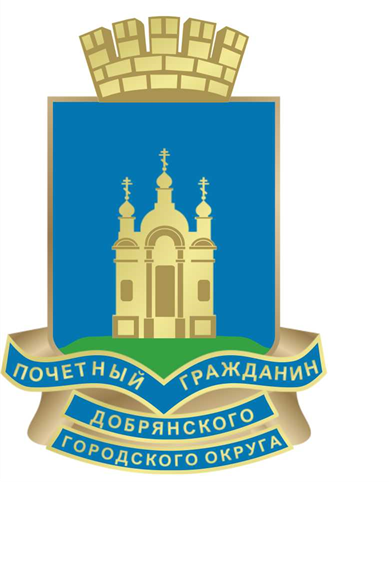 Приложение 2 к Положению о звании «Почетный гражданин (житель) Добрянского городского округа» 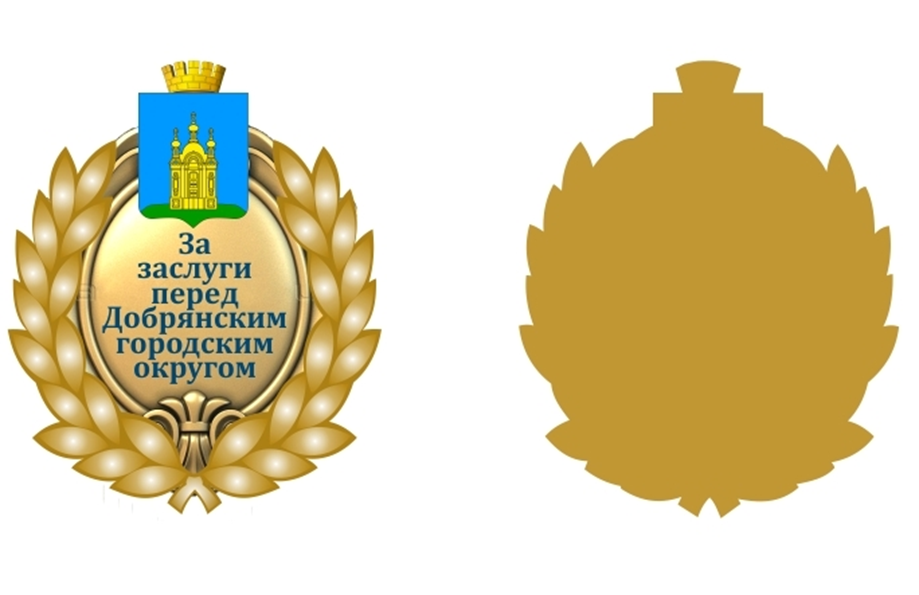 ОБРАЗЕЦудостоверения к памятному знаку «Почетный гражданин (житель) Добрянского городского округа»Снаружи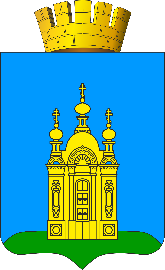          ВнутриПриложение 2к Положению о системе наград Добрянского городского округаПОЛОЖЕНИЕо Почетном знаке «За заслуги перед Добрянским городским округом»I. Общие положения1.1. Почетный знак «За заслуги перед Добрянским городским округом» (далее – Почетный знак) учреждён на территории муниципального образования Добрянский городской округ в качестве общественного признания заслуг лица перед жителями Добрянского городского округа.1.2. Настоящее Положение определяет порядок выдвижения кандидатов и награждения Почетным знаком, а также права граждан, удостоенных этого знака.1.3. Почетный знак может быть присвоен гражданам Российской Федерации, проживающим или проживавшим в Добрянском городском округе.1.4. Решение о награждении Почетным знаком принимается Думой Добрянского городского округа.Почетный знак присваивается не более чем пяти гражданам один раз 
в год (календарный).В случае если в истекшем календарном году указанный знак не вручен, 
в следующем календарном году Думой Добрянского городского округа 
не может быть рассмотрена дополнительная кандидатура.1.5. Награждение Почетным знаком производится один раз. Повторное награждение одного и того же кандидата не допускается.1.6. Награждение Почетным знаком осуществляется при жизни физического лица. Реестр награжденных Почетным знаком осуществляет администрация Добрянского городского округа. 1.7. Информация о награждении физического лица Почетным знаком размещается на официальном сайте администрации Добрянского городского округа.1.8. Финансирование расходов, связанных с реализацией настоящего Положения, на изготовление знака и футляра к нему, изготовление удостоверения, приобретение живых цветов производится за счет средств бюджета Добрянского городского округа, предусмотренных в составе бюджетной сметы администрации Добрянского городского округа 
на соответствующий финансовый год.II. Основания для награждения почетным знаком2.1.	Основаниями для награждения почетным знаком для граждан, проживающих и (или) проживавших в Добрянском городском округе, являются:выдающиеся достижения в социальном и экономическом развитии Добрянского городского округа, обеспечение благополучия Добрянского городского округа и роста благосостояния его населения;выдающиеся профессиональные успехи;предотвращение и преодоление последствий чрезвычайных ситуаций;укрепление законности и правопорядка, защита прав и законных интересов граждан;благотворительная деятельность;иные достижения, заслужившие широкую известность и авторитет 
в Добрянском городском округе. 2.2.	Не могут представляться к награждению Почетным знаком:высшие должностные лица Добрянского городского округа 
на протяжении службы на соответствующей должности и в течение трех лет 
с момента её окончания;лица, замещающие высшие и главные должности муниципальной службы на протяжении муниципальной службы на соответствующей должности 
и в течение трех лет с момента её окончания;депутат представительного органа муниципального образования 
в течение срока полномочий и в течение трех лет после окончания срока полномочий; лица, замещающие должности государственной, гражданской службы 
в органах государственной власти Российской Федерации, и субъектов Российской Федерации, руководители краевых структур федерального подчинения.2.3. Лицо, которому вручен Почетный знак, может быть лишено его 
по решению Думы Добрянского городского округа за совершение преступления, получившего большой, общественный резонанс. III. Порядок награждения Почетным знаком3.1. Администрацией Добрянского городского округа размещается информация о сборе кандидатур на награждение не позднее 30 марта текущего года на официальном сайте администрации Добрянского городского округа 
и в периодическом печатном издании, являющемся источником официального опубликования Добрянского городского округа.3.2. Для рассмотрения вопроса о награждении Почетным знаком в орган местного самоуправления направляется ходатайство о награждении 
в произвольной форме или на бланке организации (при наличии), заполненная форма Представления к награждению на имя главы городского округа – главы администрации Добрянского городского округа (далее – ходатайство, Представление к награждению) в письменной форме до 15 мая текущего года, согласно приложению 10 к Положению о системе наград, заполненная форма согласия на обработку и передачу персональных данных согласно приложению 12 к Положению о системе наград.3.3. Ходатайство и Представление к награждению о награждении Почетным знаком могут направлять:федеральные органы государственной власти;органы государственной власти Пермского края;депутаты государственной Думы Российской Федерации, депутаты законодательного собрания Пермского края, депутаты Думы Добрянского городского округа;органы местного самоуправления Добрянского городского округа;юридические лица, зарегистрированные или осуществляющие деятельность на территории Добрянского городского округа;общественные организации Добрянского городского округа;жители города, собравшие в организованном порядке не менее 
75 подписей.Представление подписывается инициатором награждения.Кандидатуры, представленные для награждения только за многолетнюю деятельность, а не за конкретные профессиональные достижения, 
к рассмотрению не принимаются.По личным обращениям граждан награждение не производится.3.4. Администрация Добрянского городского округа организует заседание комиссии по предварительному рассмотрению материалов 
на награждение Почетным знаком «За заслуги перед Добрянским городским округом» не позднее 31 мая текущего года. 3.5. По результатам рассмотрения вопроса, связанного с награждением Почетным знаком «За заслуги перед Добрянским городским округом», комиссия по предварительному рассмотрению материалов принимает одно 
из следующих решений: отклонить ходатайство и Представление 
к награждению Почетным знаком «За заслуги перед Добрянским городским округом» либо направить ходатайство и Представление к награждению Почетным знаком «За заслуги перед Добрянским городским округом» 
на рассмотрение в Думу Добрянского городского округа. Решение комиссией по предварительному рассмотрению материалов должно быть принято 
не позднее 5 июня текущего года и направлено в Думу Добрянского городского округа в день принятия решения. 3.6. По результатам рассмотрения ходатайства и Представления 
к награждению Почетным знаком «За заслуги перед Добрянским городским округом» Дума Добрянского городского округа принимает одно из следующих решений: отклонить ходатайство и Представление к награждению Почетным знаком «За заслуги перед Добрянским городским округом» либо наградить Почетном знаком «За заслуги перед Добрянским городским округом».IV. Условия вручения Почетного знака4.1. Вручение Почетного знака производится в торжественной обстановке 
с участием должностных лиц органов местного самоуправления (глава городского округа - глава администрации Добрянского городского округа 
и (или) председатель Думы Добрянского городского округа) и инициаторов награждения.4.2. Одновременно с Почетным знаком награжденному вручается удостоверение, подтверждающее факт награждения лица Почетным знаком, 
и цветы.4.3. В исключительных случаях, при наличии уважительных причин, 
в результате которых невозможно личное присутствие лица, награждаемого Почетным знаком, Почетный знак и удостоверение могут быть вручены его близким родственникам, представителям.V. Описание Почетного знака5.1.	Почетный знак представляет собой металлическую пластину овальной формы 26х29 мм с выпуклым бортиком вверху. По краям Почетный знак обрамляет венок из колосьев, в верхней части его венчает изображение герба Добрянского городского округа. Посередине знака размещена пластина 
в виде картуши с металлической каймой, с надписью синего цвета «За заслуги перед Добрянским городским округом». На оборотной стороне знака посередине располагается номер Почетного знака. Подвеска при помощи ушка и кольца соединяется с металлической колодкой, представляющей собой прямоугольную пластину высотой 18 мм и шириной 9,5 мм, с рамками 
в верхней и нижней частях. Вдоль рамок идут прорези, внутренняя часть колодки обтянута муаровой лентой синего цвета. Колодка имеет на оборотной стороне крепление для ношения на одежде. Почетный знак изготавливается методом литья из легкого металлического сплава, цветовая гамма выполнена специальными красками согласно приложению 1 к настоящему Положению. Почетный знак уложен на подложку в коробку из пластика или плотного картона.5.2. Бланк удостоверения представляет собой двухстраничную книжку 
из бумаги с защитной сеткой голубого цвета, наклеенную на плотное, складывающееся пополам основание. Удостоверение выполняется типографским способом методом тиснения. Размер сложенного бланка удостоверения – 100 х 65 мм.Цвет обложки – бордовый, на титульном листе размещается изображение герба Добрянского городского округа, под ним – надпись «УДОСТОВЕРЕНИЕ», на левой части разворота размещено цветное изображение Почетного знака. На правой странице Удостоверения вверху – надпись: «Удостоверение к почетному знаку 
«За заслуги перед Добрянским городским округом» дата _______ № ____», под ней каллиграфическим почерком – фамилия, имя и отчество лица, награждаемого почетным знаком, под текстом – слова «Глава городского округа – глава администрации Добрянского городского округа» и место его подписи согласно приложению 2 к настоящему Положению.5.3. В случае утраты (порчи) Почетного знака дубликат Почетного знака 
не выдаётся, в случае утраты (порчи) удостоверения по заявлению гражданина выдается дубликат удостоверения к Почетному знаку «За заслуги перед Добрянским городским округом». VI. Права награжденного почетным знаком6.1. Награжденный Почетным знаком имеет право:6.1.1. носить на груди независимо от других наград;6.1.2. публично пользоваться своим званием;6.1.3. принимать участие в публичных и общественно значимых мероприятиях, организуемых органами местного самоуправления и (или) третьими лицами. Приложение 1 к Положению о Почетном знаке 
«За заслуги перед Добрянским городским округом»РИСУНОКПочетного знака «За заслуги перед Добрянским городским округом»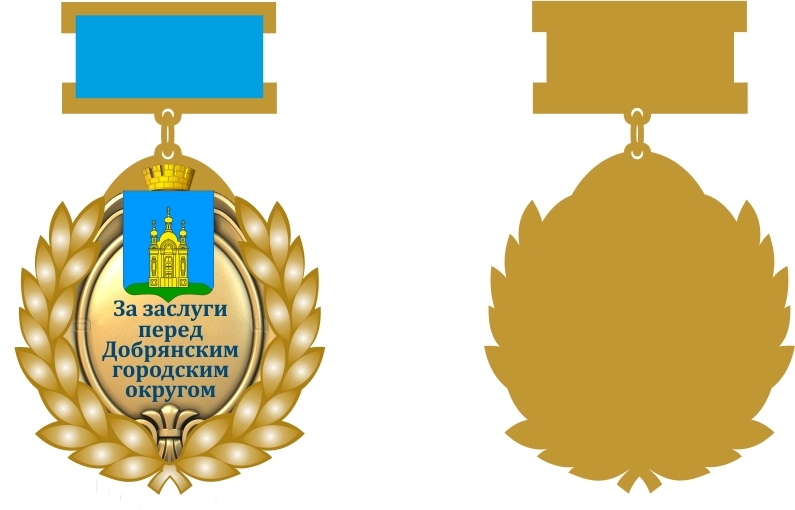 Приложение 2 к Положению о Почетном знаке «За заслуги перед Добрянским городским округом»ОБРАЗЕЦудостоверения к Почетному знаку 
«За заслуги перед Добрянским городским округом»СнаружиВнутри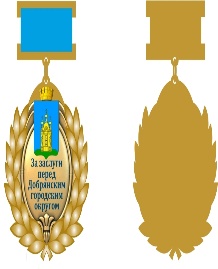 Приложение 3к Положению о системе наград Добрянского городского округаПОЛОЖЕНИЕо Почетной грамоте Добрянского городского округаI. Общие положения1.1. Настоящее Положение о Почетной грамоте Добрянского городского округа (далее – Почетная грамота) определяет основания для награждения Почетной грамотой, описание Почетной грамоты, порядок направления документов для награждения Почетной грамотой, порядок награждения Почетной грамотой.1.2. Почетная грамота является формой награды Добрянского городского округа за особые заслуги и значительный вклад в развитие Добрянского городского округа.1.3. Основаниями для награждения Почетной грамотой являются:совершение физическим лицом общественно значимого поступка, имевшего позитивный общественный резонанс в Добрянском городском округе;активное участие физического лица или юридического лица 
в благотворительной или попечительской деятельности на благо Добрянского городского округа и его жителей;широкое признание достижений физического лица в области культуры, искусства, образования, науки и техники, спорта, здравоохранения, экономики, сельского хозяйства, предпринимательской деятельности, законности 
и правопорядка, обеспечения общественной безопасности, строительства, архитектуры, жилищно-коммунального хозяйства, в иных областях;значительный вклад юридического лица в развитие сфер науки и техники, образования, культуры, искусства, спорта, здравоохранения, экономики, законности и правопорядка, обеспечения общественной безопасности, строительства, архитектуры, жилищно-коммунального хозяйства предпринимательской деятельности, сельского хозяйства, в том числе внедрение экологически чистых технологий производства, создание новых рабочих мест на территории Добрянского городского округа;в преддверии праздничных дат:к государственным и профессиональным праздникам, установленным нормативно-правовыми актами, действующими на территории Российской Федерации;к праздникам Добрянского городского округа, а также к значимым мероприятиям, проводимым на территории Добрянского городского округа;к юбилейной дате для физического лица по возрасту – 50 лет и далее каждые 5 лет, по стажу работы – 20 лет и далее каждые 5 лет;к юбилейной дате для юридического лица – 5 лет и далее каждые 5 лет 
со дня основания юридического лица.1.4. Решение о награждении Почетной грамотой принимается Думой Добрянского городского округа.  1.5. Физическое лицо или юридическое лицо имеют право быть представлены к награждению Почетной грамотой Добрянского городского округа через 1 год после награждения Грамотой главы городского округа – главы администрации Добрянского городского округа или Благодарственным письмом Думы Добрянского городского округа.1.6. Физическое лицо или юридическое лицо могут быть вновь представлены к награждению Почетной грамотой не ранее чем через 5 лет. Повторное награждение Почетной грамотой за одно и то же основание для награждения не допускается.1.7. Почетной грамотой Добрянского городского округа награждаются трудовые коллективы предприятий, организаций, учреждений различных отраслей независимо от форм собственности. 1.8. По личным обращениям физических лиц или юридических лиц награждение Почетной грамотой не производится.II. Описание Почетной грамоты Добрянского городского округа2.1. Почетная грамота представляет собой ламинированный лист формата А4.По периметру листа – рамка из декоративных элементов. В верхней части рамки по центру – декоративный щит с изображением Герба Добрянского городского округа. Ниже щита в центре – в две строки располагается надпись: «ПОЧЕТНАЯ ГРАМОТА ДОБРЯНСКОГО ГОРОДСКОГО ОКРУГА».Ниже по центру – надпись: «Награждается». Далее в центре указываются фамилия, имя, отчество награждаемого физического лица или наименование юридического лица и текстовая часть грамоты.Внизу на одном уровне расположены слова: «Глава городского округа – глава администрации Добрянского городского округа», «Председатель Думы Добрянского городского округа», и ниже предусмотрено место для подписей главы городского округа – главы администрации Добрянского городского округа и председателя Думы Добрянского городского округа.Ниже по центру отображен год награждения.2.2. Текст Почетной грамоты печатается персонально на каждого награждаемого.III. Порядок направления документов для награждения Почетной грамотой Добрянского городского округа3.1. Для рассмотрения вопроса о награждении Почетной грамотой в Думу Добрянского городского округа направляется ходатайство о награждении 
в произвольной форме или на бланке организации (при наличии) и заполненная форма Представления к награждению Почетной грамотой (далее – ходатайство, Представление к награждению) согласно приложению 10 к Положению 
о системе наград, заполненная форма согласия на обработку и передачу персональных данных, согласно приложению 12 к Положению о системе наград.3.2. Ходатайство и Представление к награждению направляются 
не позднее 30 дней до даты вручения Почетной грамоты.3.3. Ходатайство и Представление к награждению могут направлять:федеральные органы государственной власти;органы государственной власти Пермского края;депутаты государственной Думы Российской Федерации, депутаты законодательного собрания Пермского края, депутаты Думы Добрянского городского округа;органы местного самоуправления Добрянского городского округа;юридические лица, зарегистрированные или осуществляющие деятельность на территории Добрянского городского округа;общественные организации Добрянского городского округа.3.4. Поступившие ходатайство и Представление к награждению Почетной грамотой регистрируются в Думе Добрянского городского округа 
и направляются на согласование главе городского округа – главе администрации Добрянского городского округа. В случае несогласия 
с предложением о награждении Почетной грамотой глава городского округа – глава администрации Добрянского городского округа направляет в Думу Добрянского городского округа обоснованное возражение по поступившему предложению о награждении Почетной грамотой в течение 5 дней 
с даты поступления его на согласование.3.5. Аппарат Думы Добрянского городского округа готовит проект решения и заключение на предмет соответствия ходатайства и Представления 
к награждению Почетной грамотой требованиям и порядку, установленным настоящим Положением.3.6. Проект решения о награждении Почетной грамотой рассматривается 
в порядке, установленном Регламентом Думы Добрянского городского округа.3.7. Аппарат Думы Добрянского городского округа извещает лицо, внесшее ходатайство и Представление к награждению Почетной грамотой, 
о принятом решении.IV. Порядок награждения Почетной грамотой 
Добрянского городского округа4.1. Решение о награждении Почетной грамотой оформляется решением Думы Добрянского городского округа. Администрация Добрянского городского округа оформляет Почетную грамоту на бланке установленной формы.4.2. Почетная грамота подписывается главой городского округа – главой администрации Добрянского городского округа и председателем Думы Добрянского городского округа и заверяется печатями администрации Добрянского городского округа и Думы Добрянского городского округа.4.3. Награждение Почетной грамотой и вручение живых цветов осуществляют глава городского округа – глава администрации Добрянского городского округа и председатель Думы Добрянского городского округа либо лица, их замещающие, на торжественном мероприятии. 4.4. Информация о награждении Почетной грамотой Добрянского городского округа размещается на официальном сайте правовой информации Добрянского городского округа в информационно-телекоммуникационной сети Интернет с доменным именем dobr-pravo.ru. V. Заключительные положения5.1. Финансирование расходов, связанных с реализацией настоящего Положения, на изготовление бланка формата А4 Почетной грамоты, приобретение деревянной рамки формата А4, живых цветов производится 
за счет средств бюджета Добрянского городского округа, предусмотренных 
в составе бюджетной сметы администрации Добрянского городского округа на соответствующий финансовый год.5.2. Предельное количество лиц, награжденных Почетной грамотой, – 
не более 20 в год.5.3. Оформление и хранение бланков ламинированных листов формата А4 Почетной грамоты, ведение реестра награжденных Почетной грамотой осуществляет аппарат Думы Добрянского городского округа.Приложение 4к Положению о системе наград Добрянского городского округаПОЛОЖЕНИЕо Грамоте главы городского округа – главы администрации Добрянского городского округаI. Общие положения1.1. Настоящее Положение о Грамоте главы городского округа – главы администрации Добрянского городского округа определяет основания для награждения Грамотой главы городского округа – главы администрации Добрянского городского округа, описание Грамоты главы городского округа – главы администрации Добрянского городского округа, порядок направления документов для награждения Грамотой главы городского округа – главы администрации Добрянского городского округа, порядок награждения Грамотой главы городского округа – главы администрации Добрянского городского округа.1.2. Грамота главы городского округа – главы администрации Добрянского городского округа (далее – Грамота главы) является особой формой награды за достижение высоких результатов и особых заслуг 
в различных сферах деятельности, значительный вклад в развитие различных отраслей деятельности на территории Добрянского городского округа.1.3. Основаниями для награждения Грамотой главы являются:совершение физическим лицом общественно значимого поступка, имевшего позитивный общественный резонанс на территории Добрянского городского округа;активное участие физического лица или юридического лица 
в благотворительной или попечительской деятельности на благо Добрянского городского округа и его жителей;широкое признание достижений физического лица в области культуры, искусства, образования, науки и техники, спорта, здравоохранения, экономики, сельского хозяйства, предпринимательской деятельности, законности 
и правопорядка, трудовой и общественной деятельности, в иных областях;значительный вклад юридического лица в развитие сфер науки и техники, образования, культуры, искусства, спорта, здравоохранения, экономики, законности и правопорядка, предпринимательской деятельности, сельского хозяйства, в том числе внедрение экологически чистых технологий производства, создание новых рабочих мест на территории Добрянского городского округа;в связи с юбилейными датами:для физического лица по возрасту – 50 лет и далее каждые 5 лет, по стажу работы – 15 лет и далее каждые 5 лет, с учетом конкретных достижений 
в профессиональной или общественной деятельности,для юридического лица – 5 лет и далее каждые 5 лет со дня основания данной организации; в связи государственными и профессиональными праздниками, установленными нормативно-правовыми актами, действующими 
на территории Российской Федерации.1.4. Грамотой главы могут награждаться физические лица иностранных государств за конкретный вклад в социально-экономическое развитие Добрянского городского округа, укрепление международных связей.1.5. Физическое лицо или юридическое лицо имеют право быть представлены к награждению Грамотой главы через 1 год после награждения Благодарственным письмом главы городского округа – главы администрации Добрянского городского округа (ранее – Благодарственное письмо главы Добрянского муниципального района).1.6. Физическое лицо или юридическое лицо могут быть вновь представлены к награждению Грамотой главы не ранее чем через 3 года. Повторное награждение Грамотой главы за одно и то же основание для награждения не допускается.1.7. Представления к награждению физических лиц или юридических лиц для награждения Грамотой главы только за многолетнюю профессиональную деятельность к рассмотрению не принимаются.II. Описание Грамоты главы городского округа – главы администрации Добрянского городского округа 2.1. Грамота главы представляет собой развернутый лист формата А4 (далее – бланк). Бланк с бежевым фоном по периметру обрамлен декоративными элементами светло-коричневого цвета. В верхней части Грамоты по центру располагается герб Добрянского городского округа, с обеих сторон герб обрамлен декоративными элементами.В центральной части помещены слова, расположенные в две строки: «ГРАМОТА», напечатанное прописными буквами; «ГЛАВЫ ГОРОДСКОГО ОКРУГА – ГЛАВЫ АДМИНИСТРАЦИИ ДОБРЯНСКОГО ГОРОДСКОГО ОКРУГА», напечатанные строчными буквами.Ниже печатается текст:слово «награждается», напечатанное по центру строчными буквами. фамилия, имя, отчество награждаемого физического лица или полное наименование юридического лица, представленного к награждению Грамотой главы;должность или звание физического лица;формулировка из распоряжения главы городского округа – главы администрации Добрянского городского округа о награждении.В нижней части справа напечатаны инициалы и фамилия главы городского округа – главы администрации Добрянского городского округа.Ниже по центру отображен год вручения Грамоты главы.Грамота подписывается главой городского округа – главой администрации Добрянского городского округа.2.2. Текст Грамоты главы печатается персонально на каждого награждаемого Грамотой главы.III. Порядок направления документов для награждения Грамотой главы городского округа – главы администрации Добрянского городского округа3.1. Для рассмотрения вопроса о награждении Грамотой главы на имя главы городского округа – главы администрации Добрянского городского округа в орган местного самоуправления направляется ходатайство 
о награждении в произвольной форме или на бланке организации (при наличии), заполненная форма Представления к награждению Грамотой главы (далее – ходатайство, Представление к награждению) согласно приложению 10 к Положению о системе наград, заполненная форма согласия на обработку персональных данных согласно приложению 11 к Положению 
о системе наград. 3.2. Ходатайство и Представление к награждению направляются 
не позднее 30 дней до даты вручения Грамоты главы. 3.3. Ходатайство и Представление к награждению могут направлять:федеральные органы государственной власти;органы государственной власти Пермского края;депутаты государственной Думы Российской Федерации, депутаты законодательного собрания Пермского края, депутаты Думы Добрянского городского округа;органы местного самоуправления Добрянского городского округа;юридические лица, зарегистрированные или осуществляющие деятельность на территории Добрянского городского округа;общественные организации Добрянского городского округа.IV. Порядок награждения Грамотой главы городского округа – главы администрации Добрянского городского округа4.1. Решение о награждении Грамотой главы принимает глава городского округа – глава администрации Добрянского городского округа.4.2. Награждение Грамотой главы оформляется распоряжением главы городского округа – главы администрации Добрянского городского округа. Администрация Добрянского городского округа оформляет Грамоту главы 
на бланке установленной формы. Администрация Добрянского городского округа извещает лицо, направившее ходатайство и Представление к награждению Грамотой главы, 
о принятом решении.4.3. Грамота главы подписывается главой городского округа – главой администрации Добрянского городского округа. 4.4. Вручение Грамоты главы и вручение живых цветов производится 
в торжественной обстановке главой городского округа – главой администрации Добрянского городского округа либо лицом, его замещающим. По устному запросу награждаемого к Грамоте главы выдается копия распоряжения главы городского округа – главы администрации Добрянского городского округа 
о награждении. V. Заключительные положения5.1. Финансирование расходов, связанных с реализацией настоящего Положения, на изготовление бланка Грамоты главы, приобретение рамки формата А4, живых цветов производится за счет средств бюджета Добрянского городского округа, предусмотренных в составе бюджетной сметы администрации Добрянского городского округа на соответствующий финансовый год.5.2. Предельное количество лиц, награжденных Грамотой главы, – 65 
в год.5.3. Подготовку проектов распоряжений о награждении Грамотой главы, реестра награжденных Грамотой главы, изготовление бланков Грамоты главы 
и их хранение осуществляет администрация Добрянского городского округа.5.4. Информация о награждении физического лица или юридического лица Грамотой главы размещается на официальном сайте администрации Добрянского городского округа.5.5. При утере Грамоты главы дубликат не выдается.Приложение 5к Положению о системе наград Добрянского городского округаПОЛОЖЕНИЕо Доске почета Добрянского городского округаI. Общие положения1.1. Занесение на Доску почета Добрянского городского округа (далее – Доска почета) является формой поощрения за особые заслуги граждан, проживающих или проживавших в Добрянском городском округе.1.2. Настоящее Положение определяет основания и условия, порядок выдвижения кандидатов для занесения на Доску почета, порядок 
ее оформления и содержания, а также права граждан, удостоенных для занесения на Доску почета.1.3. Занесение на Доску почета осуществляется путем размещения фотографий граждан на стенде. В нижней части фотографии указывается фамилия, имя, отчество (звание, должность, место работы при наличии, возможно краткая характеристика заслуг гражданина). В случае проживания гражданина за пределами г. Добрянки, в обязательном порядке его фотография размещается в территориальном отделе по месту его проживания.Доска почета размещается перед зданием Дворца культуры и спорта 
им. Ладугина В.А. г. Добрянка по согласованию с градостроительным советом при главе городского округа – главе администрации Добрянского городского округа и представляет собой стенд, с ячейками для цветных фотографий размером 25х38 см, выполненных на самоклеящейся пленке и наклеенные на пенокартон 3 мм, на фоне триколора. Общее количество мест на Доске почета – 9.1.4. Решение о занесении на Доску почета принимается Думой Добрянского городского округа.1.5. Занесение на Доску почета осуществляется при жизни физического лица. 1.6. Информация о занесении на Доску почета размещается 
на официальном сайте администрации Добрянского городского округа.II. Основания и условия для занесения на Доску почета2.1.	Основаниями для занесения на Доску почета граждан, проживающих и (или) проживавших в Добрянском городском округе, являются:являющие собой пример высокой гражданской ответственности, трудолюбия, как среди взрослого населения, так и среди молодежи; за достижения в решении социально значимых для городского округа задач; за внесение весомого вклада в развитие экономики, промышленности, образования, культуры, здравоохранения, физической культуры и спорта, молодёжной политики, торговли и услуг, благотворительной и иной деятельности, способствующей социально-экономическому развитию Добрянского городского округа, за плодотворную профессиональную и творческую деятельность; в целях формирования мотивации к труду всех граждан Добрянского городского округа.иные достижения, заслужившие широкую известность и авторитет 
в Добрянском городском округе.  2.2.	Не могут представляться к занесению на Доску почета:высшие должностные лица Добрянского городского округа 
на протяжении службы на соответствующей должности и в течение трех лет 
с момента её окончания;лица, замещающие высшие и главные должности муниципальной службы на протяжении муниципальной службы на соответствующей должности 
и в течение трех лет с момента её окончания;депутат представительного органа муниципального образования 
в течение срока полномочий и в течение трех лет после окончания срока полномочий; лица, замещающие должности государственной, гражданской службы 
в органах государственной власти Российской Федерации, и субъектов Российской Федерации, руководители краевых структур федерального подчинения;лица, имеющие неснятую или непогашенную судимость.2.3. Лицо, которое занесено на Доску почета, может быть лишено права занесения на Доску почета по решению Думы Добрянского городского округа за совершение преступления, получившего большой, общественный резонанс. III. Порядок выдвижения кандидатов для занесения 
на Доску почета3.1. Администрацией Добрянского городского округа размещается информация о сборе кандидатур для занесения на Доску почета не позднее 
30 марта текущего года на официальном сайте администрации Добрянского городского округа и в периодическом печатном издании, являющемся источником официального опубликования Добрянского городского округа.3.2. Для рассмотрения вопроса о занесении кандидата на Доску почета 
в администрацию Добрянского городского округа направляется ходатайство 
о занесении на Доску почета в произвольной форме или на бланке организации (при наличии), заполненная форма Представления на имя главы городского округа – главы администрации Добрянского городского округа (далее – ходатайство, Представление), согласно приложению 10 к Положению о системе наград в письменной форме до 15 мая текущего года, заполненная форма согласия на обработку персональных данных, разрешенных субъектом персональных данных для распространения согласно приложению 13 
к Положению о системе наград, заполненная форма согласия на обработку 
и передачу персональных данных, согласно приложению 12 к Положению 
о системе наград.3.3. Занесение на Доску почета осуществляется сроком на один год.3.4. Повторное занесение на Доску почета может быть осуществлено 
не ранее чем через пять лет после предыдущего занесения.3.5. Ходатайство и Представление могут направлять:федеральные органы государственной власти;органы государственной власти Пермского края;депутаты государственной Думы Российской Федерации, депутаты законодательного собрания Пермского края, депутаты Думы Добрянского городского округа;	органы местного самоуправления Добрянского городского округа;юридические лица, зарегистрированные или осуществляющие деятельность на территории Добрянского городского округа;общественные организации Добрянского городского округа.Представление подписывается инициатором награждения.По личным обращениям граждан занесение на Доску почета 
не производится.3.6. Администрация Добрянского городского округа организует заседание комиссии по предварительному рассмотрению материалов для занесения кандидатов на Доску почета не позднее 31 мая текущего года. 3.7. По результатам рассмотрения вопроса, связанного с занесением кандидатов на Доску почета, комиссия по предварительному рассмотрению материалов для занесения кандидатов на Доску почета принимает одно 
из следующих решений: отклонить ходатайство и Представление либо направить ходатайство и Представление на рассмотрение в Думу Добрянского городского округа. Решение комиссией по предварительному рассмотрению материалов для занесения кандидатов на Доску почета должно быть принято 
не позднее 5 июня текущего года, и направлено в Думу Добрянского городского округа в день принятия решения. 3.8. По результатам рассмотрения ходатайства и Представления Дума Добрянского городского округа принимает одно из следующих решений: отклонить ходатайство и Представление либо занести на Доску почета.IV. Порядок занесения на Доску почетаРазмещение фотографии и вручение копии решения Думы Добрянского городского округа о занесении на Доску почета гражданам осуществляется 
в торжественной обстановке с участием должностных лиц органов местного самоуправления (главы городского округа - главы администрации Добрянского городского округа и (или) председателя Думы Добрянского городского округа) и инициаторов награждения.V. Заключительные положения5.1. Финансирование расходов, связанных с реализацией настоящего Положения, на оформление и содержание Доски почета производится за счет средств бюджета Добрянского городского округа, предусмотренных в составе бюджетной сметы администрации Добрянского городского округа 
на соответствующий финансовый год. 5.2. Ежегодно при формировании бюджета Добрянского городского округа предусматриваются бюджетные ассигнования на содержание, ремонт, эксплуатацию Доски почета и обновление материалов.5.3. Ведение реестра занесенных на Доску почета граждан и хранение их фотографий после снятия с Доски почета осуществляется администрацией Добрянского городского округа.Приложение 6 к Положению о системе наград Добрянского городского округаПОЛОЖЕНИЕо Благодарственном письме Думы Добрянского городского округаI. Общие положения1.1. Настоящее Положение о Благодарственном письме Думы Добрянского городского округа определяет основания для поощрения Благодарственным письмом Думы Добрянского городского округа (далее – Благодарственное письмо Думы), описание Благодарственного письма Думы, порядок направления документов и порядок награждения Благодарственным письмом Думы.1.2. Благодарственное письмо Думы является формой награды граждан, трудовых коллективов предприятий, учреждений, организаций, общественных организаций и объединений, независимо от формы собственности 
и ведомственной принадлежности, выражающей признательность 
за достижение высоких результатов и особых заслуг в различных сферах деятельности, значительный вклад в развитие Добрянского городского округа.1.3. Основаниями для награждения Благодарственным письмом Думы являются:совершение физическим лицом общественно значимого поступка, имевшего позитивный общественный резонанс на территории Добрянского городского округа;вклад в воспитание подрастающего поколения;особые успехи в учебе и труде (внедрение прогрессивных технологий, высокоэффективных форм и методов труда);  активное участие физического лица или юридического лица 
в благотворительной или попечительской деятельности на благо Добрянского городского округа и его жителей;широкое признание достижений физического лица в области культуры, искусства, образования, науки и техники, спорта, здравоохранения, экономики, сельского хозяйства, предпринимательской деятельности, законности 
и правопорядка, трудовой и общественной деятельности, в иных областях;успехи в развитии местного самоуправления и активную нормотворческую деятельность в муниципальном образовании;значительный вклад юридического лица в развитие Добрянского городского округа, в том числе в сфере науки и техники, образования, культуры, искусства, спорта, здравоохранения, экономики, законности 
и правопорядка, предпринимательской деятельности, сельского хозяйства, в том числе внедрение прогрессивных технологий производства, высокоэффективных форм и методов труда, создание новых рабочих мест;в связи с юбилейными датами:для физического лица по возрасту – 50 лет и далее каждые 5 лет, по стажу работы – 15 лет и далее каждые 5 лет, с учетом конкретных достижений 
в профессиональной или общественной деятельности,для юридического лица – 5 лет и далее каждые 5 лет со дня основания данной организации; в связи с государственными и профессиональными праздниками, установленными нормативно-правовыми актами, действующими 
на территории Российской Федерации.1.4. Благодарственным письмом Думы могут награждаться физические лица иностранных государств за конкретный вклад в социально-экономическое развитие Добрянского городского округа, укрепление международных связей.1.5. Физическое лицо или юридическое лицо могут быть вновь представлены к награждению Благодарственным письмом Думы не ранее чем через 3 года. Повторное награждение Благодарственным письмом Думы за одно 
и то же основание для награждения не допускается.1.6. Представление к награждению физических лиц или юридических лица для награждения Благодарственным письмом Думы только 
за многолетнюю профессиональную деятельность к рассмотрению 
не принимаются.II. Описание Благодарственного письма 
Думы Добрянского городского округа2.1. Благодарственное письмо Думы представляет собой развернутый лист формата А4 (далее – бланк). Бланк с белым фоном по периметру обрамлен лентой – триколор флага Российской Федерации. В качестве фона в ¼ нижней части бланка располагается изображение территории Добрянского городского округа. В центральной верхней части рамки расположен декоративный щит 
с изображением герба Добрянского городского округа, щит с обеих сторон обрамлен развивающейся лентой, символизирующей флаг Добрянского городского округа.В центральной части бланка помещены в две строки слова: «ДУМА ДОБРЯНСКОГО ГОРОДСКОГО ОКРУГА» с указанием созыва, «БЛАГОДАРСТВЕННОЕ ПИСЬМО». Ниже печатается фамилия, имя, отчество и должность (звание) награждаемого физического лица или полное наименование юридического лица, представленного к награждению Благодарственным письмом Думы в дательном падеже. Ниже печатается текст с отражением заслуг награждаемого физического лица или юридического лица, представленного к награждению.В нижней части печатаются инициалы, и фамилия председателя Думы Добрянского городского округа и предусмотрено место для подписи и печати. Ниже по центру отображен год вручения Благодарственного письма Думы.2.2. Текст Благодарственного письма Думы печатается персонально 
на каждого награждаемого.III. Порядок направления документов для награждения Благодарственным письмом Думы Добрянского городского округа3.1. Для рассмотрения вопроса о награждении Благодарственным письмом Думы на имя председателя Думы Добрянского городского округа направляется ходатайство о награждении в произвольной форме или на бланке организации (при наличии), и заполненная форма Представления к награждению Благодарственным письмом Думы (далее – ходатайство, Представление к награждению) согласно приложению 10 к Положению о системе наград, заполненная форма согласия на обработку персональных данных согласно приложению 11 к Положению о системе наград.3.2. Ходатайство и Представление к награждению направляются не позднее 10 дней до рассмотрения ходатайства на заседании комитета по социальным вопросам Думы Добрянского городского округа.Ходатайства, не отражающие конкретные профессиональные достижения кандидата, к рассмотрению не принимаются. 3.3. Инициаторами награждения Благодарственным письмом Думы могут выступать:председатель Думы Добрянского городского округа;депутаты Думы Добрянского городского округа;глава городского округа-глава администрации Добрянского городского округа;председатель Контрольно-счетной палаты Добрянского городского округа;федеральные органы государственной власти;органы государственной власти Пермского края;юридические лица, зарегистрированные или осуществляющие деятельность на территории Добрянского городского округа;общественные организации Добрянского городского округа.IV. Порядок награждения Благодарственным письмом 
Думы Добрянского городского округа4.1. Решение о награждении Благодарственным письмом Думы принимает Дума Добрянского городского округа.4.2. Вопрос о награждении Благодарственным письмом Думы вносится председателем Думы Добрянского городского округа в повестку заседания Думы Добрянского городского округа.4.3. При подготовке к рассмотрению вопроса на заседании Думы Добрянского городского округа аппарат Думы Добрянского городского округа готовит проект решения о награждении Благодарственным письмом и проект текста Благодарственного письма.4.4. Дума Добрянского городского округа принимает решение 
о награждении Благодарственным письмом. В случае отклонения ходатайства инициатору направляется письмо с указанием причин отклонения.4.5. Награждение Благодарственным письмом Думы оформляется решением Думы Добрянского городского округа и подписывается председателем Думы Добрянского городского округа. Аппарат Думы Добрянского городского округа оформляет Благодарственное письмо Думы 
на бланке установленной формы. Аппарат Думы Добрянского городского округа извещает лицо, направившее ходатайство и Представление к награждению Благодарственным письмом Думы, о принятом решении.4.6. Вручение Благодарственного письма Думы и вручение живых цветов производится в торжественной обстановке председателем Думы Добрянского городского округа либо лицом, его замещающим. По устному запросу награждаемого к Благодарственному письму Думы выдается копия решения Думы Добрянского городского округа о награждении. V. Заключительные положения5.1. Финансирование расходов, связанных с реализацией настоящего Положения, на изготовление бланка Благодарственного письма Думы, приобретение рамки формата А4, приобретение живых цветов производится 
за счет средств бюджета Добрянского городского округа, предусмотренных 
в составе бюджетной сметы Думы Добрянского городского округа 
на соответствующий финансовый год.5.2. Предельное количество лиц, награжденных Благодарственным письмом Думы, – 60 в год.5.3. Реестр награжденных Благодарственным письмом Думы, изготовление бланков Благодарственного письма Думы и их хранение осуществляет аппарат Думы Добрянского городского округа.5.4. Информация о награждении физического лица или юридического лица Благодарственным письмом Думы размещается на сайте Думы Добрянского городского округа.5.5. При утере Благодарственного письма Думы дубликат не выдается.Приложение 7к Положению о системе наград Добрянского городского округаПОЛОЖЕНИЕо Благодарственном письме главы городского округа – главы администрации Добрянского городского округаI. Общие положения1.1. Настоящее Положение о Благодарственном письме главы городского округа – главы администрации Добрянского городского округа (далее – Благодарственное письмо главы) определяет основания для поощрения Благодарственным письмом главы, описание Благодарственного письма главы, порядок направления документов для награждения Благодарственным письмом главы, порядок награждения Благодарственным письмом главы.1.2. Благодарственное письмо главы является формой награды граждан, трудовых коллективов предприятий, учреждений, организаций, общественных организаций и объединений, независимо от формы собственности 
и ведомственной принадлежности, выражающей признательность 
за качественное выполнение профессиональных задач, сотрудничество 
в различных отраслях и сферах деятельности, совершенствование профессиональных навыков, совершение достойного и общественно-значимого поступка на благо жителей Добрянского городского округа.1.3. Основаниями для награждения Благодарственным письмом главы являются:совершение физическим лицом общественно значимого поступка, имевшего позитивный общественный резонанс в Добрянском городском округе;активное участие физического лица или юридического лица 
в благотворительной или попечительской деятельности на благо Добрянского городского округа и его жителей;широкое признание достижений физического лица в области культуры, искусства, образования, науки и техники, спорта, здравоохранения, экономики, сельского хозяйства, предпринимательской деятельности, законности 
и правопорядка, трудовой и общественной деятельности, в иных областях;значительный вклад юридического лица в развитие Добрянского городского округа, в том числе в сфере науки и техники, образования, культуры, искусства, спорта, здравоохранения, экономики, законности 
и правопорядка, предпринимательской деятельности, сельского хозяйства, 
в том числе внедрение новых технологий производства, создание новых рабочих мест;значительный вклад физического лица или юридического лица 
в реализацию государственных, муниципальных программ и проектов;в связи с юбилейными датами:для физического лица по возрасту – 50 лет и далее каждые 5 лет, по стажу работы – 15 лет и далее каждые 5 лет, с учетом конкретных достижений 
в профессиональной или общественной деятельности,для юридического лица – 5 лет и далее каждые 5 лет со дня основания данной организации; в связи с государственными и профессиональными праздниками, установленными нормативно-правовыми актами, действующими 
на территории Российской Федерации.1.4. Благодарственным письмом главы могут награждаться физические лица иностранных государств за конкретный вклад в социально-экономическое развитие Добрянского городского округа, укрепление международных связей.1.5. Физическое лицо или юридическое лицо могут быть вновь представлены к награждению Благодарственным письмом главы не ранее чем через 2 года. Повторное награждение Благодарственным письмом главы за одно 
и то же основание для награждения не допускается.1.6. Представление к награждению физических лиц или юридических лиц для награждения Благодарственным письмом главы только за многолетнюю профессиональную деятельность к рассмотрению не принимаются.II. Описание Благодарственного письма главы городского округа – 
главы администрации Добрянского городского округа 2.1. Благодарственное письмо главы представляет собой развернутый лист формата А4 (далее – бланк). Бланк с белым фоном по периметру обрамлен лентой – триколор флага Российской Федерации. Все изображение ограничено голубыми полями. В центральной верхней части рамки расположен декоративный щит с изображением герба Добрянского городского округа, щит с обеих сторон обрамлен развивающейся лентой.В центральной части Благодарственного письма главы помещены в три строки слова: «БЛАГОДАРСТВЕННОЕ ПИСЬМО», напечатанные прописными буквами; «ГЛАВЫ ГОРОДСКОГО ОКРУГА – ГЛАВЫ АДМИНИСТРАЦИИ ДОБРЯНСКОГО ГОРОДСКОГО ОКРУГА», напечатанные строчными буквами. С правой стороны бланка печатаются инициалы, фамилия и должность награждаемого физического лица или полное название юридического лица, представленного к награждению Благодарственным письмом главы, в дательном падеже. Ниже печатается текст:имя, отчество (обращение с эпитетом «уважаемый») награждаемого физического лица или руководителя юридического лица в именительном падеже;текст Благодарственного письма главы с отражением заслуг награждаемого физического лица или юридического лица, представленного 
к награждению.В нижней части справа напечатаны инициалы и фамилия главы городского округа – главы администрации городского округа.Ниже по центру отображен год вручения Благодарственного письма главы.Благодарственное письмо подписывается главой городского округа – главой администрации Добрянского городского округа.2.2. Текст Благодарственного письма главы печатается персонально 
на каждого награждаемого.III. Порядок направления документов для награждения Благодарственным письмом главы городского округа – главы администрации Добрянского городского округа3.1. Для рассмотрения вопроса о награждении Благодарственным письмом главы на имя главы городского округа – главы администрации Добрянского городского округа направляется ходатайство о награждении 
в произвольной форме или на бланке организации (при наличии) и заполненная форма Представления к награждению Благодарственным письмом главы (далее – ходатайство, Представление к награждению) согласно приложению 10 
к Положению о системе наград, заполненная форма согласия на обработку персональных данных согласно приложению 11 к Положению о системе наград.3.2. Ходатайство и Представление к награждению направляются 
не позднее 30 дней до даты вручения Благодарственного письма главы. 3.3. Ходатайство и Представление к награждению главы могут направлять:федеральные органы государственной власти;органы государственной власти Пермского края;депутаты государственной Думы Российской Федерации, депутаты законодательного собрания Пермского края, депутаты Думы Добрянского городского округа;органы местного самоуправления Добрянского городского округа;юридические лица, зарегистрированные или осуществляющие деятельность на территории Добрянского городского округа;общественные организации Добрянского городского округа.IV. Порядок награждения Благодарственным письмом 
главы городского округа – главы администрации Добрянского городского округа4.1. Решение о награждении Благодарственным письмом главы принимает глава городского округа – глава администрации Добрянского городского округа.4.2. Награждение Благодарственным письмом главы оформляется распоряжением главы городского округа – главы администрации Добрянского городского округа. Администрация Добрянского городского округа оформляет Благодарственное письмо главы на бланке установленной формы. Администрация Добрянского городского округа извещает лицо, направившее ходатайство и Представление к награждению о принятом решении.4.3. Благодарственное письмо главы подписывается главой городского округа – главой администрации Добрянского городского округа. 4.4. Вручение Благодарственного письма главы и вручение живых цветов производится в торжественной обстановке главой городского округа – главой администрации Добрянского городского округа либо лицом, его замещающим. 
По устному запросу награждаемого к Благодарственному письму главы выдается копия распоряжения главы городского округа – главы администрации Добрянского городского округа о награждении. V. Заключительные положения5.1. Финансирование расходов, связанных с реализацией настоящего Положения, на изготовление бланка Благодарственного письма главы городского округа – главы администрации Добрянского городского округа, приобретение рамки формата А4, приобретение живых цветов производится 
за счет средств бюджета Добрянского городского округа, предусмотренных 
в составе бюджетной сметы администрации Добрянского городского округа 
на соответствующий финансовый год.5.2. Предельное количество лиц, награжденных Благодарственным письмом главы, – 170 в год.5.3. Подготовку проектов распоряжений о награждении Благодарственным письмом главы, реестр награжденных Благодарственным письмом главы, изготовление бланков Благодарственного письма главы 
и их хранение осуществляет администрация Добрянского городского округа.5.4. Информация о награждении физического лица или юридического лица Благодарственным письмом главы размещается на официальном сайте администрации Добрянского городского округа.5.5. При утере Благодарственного письма главы дубликат не выдается.Приложение 8 к Положению о системе наград Добрянского городского округаПОЛОЖЕНИЕо Грамоте председателя Думы Добрянского городского округаI. Общие положения1.1. Настоящее Положение о Грамоте председателя Думы Добрянского городского округа определяет основания для поощрения Грамотой председателя Думы Добрянского городского округа, описание Грамоты председателя Думы Добрянского городского округа, порядок направления документов и награждение Грамотой председателя Думы Добрянского городского округа.1.2. Грамота председателя Думы Добрянского городского округа (далее – Грамота председателя Думы) является формой награды физических 
и юридических лиц в связи с профессиональными праздниками, юбилейными датами, днём рождения, за активное участие в общественной жизни, за заслуги 
в развитии науки, культуры, образования, здравоохранения, спорта, значительный вклад в социально-экономическое и культурное развитие Добрянского городского округа, за профессиональные достижения, получившие общественное признание в Добрянском городском округе.1.3. Основаниями для награждения Грамотой председателя Думы являются:совершение физическим лицом общественно значимого поступка, имевшего позитивный общественный резонанс на территории Добрянского городского округа;реализация социально значимых проектов на территории Добрянского городского округа; мужественные и героические поступки во благо жителей Добрянского городского округа;активное участие в общественно-политической жизни Добрянского городского округа;   активное участие физического лица или юридического лица 
в благотворительной или попечительской деятельности на благо Добрянского городского округа и его жителей;широкое признание достижений физического лица в области культуры, искусства, образования, науки и техники, спорта, здравоохранения, экономики, сельского хозяйства, предпринимательской деятельности, законности 
и правопорядка, трудовой и общественной деятельности, в иных областях;успехи в развитии местного самоуправления и активную нормотворческую деятельность в муниципальном образовании;значительный вклад юридического лица в развитие сфер науки и техники, образования, культуры, искусства, спорта, здравоохранения, экономики, законности и правопорядка, предпринимательской деятельности, сельского хозяйства, в том числе внедрение новых технологий производства, создание новых рабочих мест на территории Добрянского городского округа;в связи с юбилейными датами:для физического лица по возрасту – 50 лет и далее каждые 5 лет, по стажу работы - 15 лет и далее каждые 5 лет, с учетом конкретных достижений 
в профессиональной или общественной деятельности,для юридического лица – 5 лет и далее каждые 5 лет со дня основания данной организации; в связи с государственными и профессиональными праздниками, установленными нормативно-правовыми актами, действующими 
на территории Российской Федерации.1.4. Грамотой председателя Думы могут награждаться физические лица иностранных государств за конкретный вклад в социально-экономическое развитие Добрянского городского округа, укрепление международных связей.1.5. Гражданин или организация, награжденные Грамотой председателя Думы, могут быть вновь представлены к награждению Грамотой председателя Думы не ранее чем через 3 года. Повторное награждение Грамотой председателя Думы за одни и те же достижения не допускается.1.6. Представление к награждению физических лиц или юридических лиц для награждения Грамотой председателя Думы только за многолетнюю профессиональную деятельность к рассмотрению не принимаются.II. Описание Грамоты председателя 
Думы Добрянского городского округа 2.1. Грамота председателя Думы представляет собой развернутый лист формата А4 (далее – бланк). Бланк с белым фоном по периметру обрамлен декоративными элементами синего цвета. Изображение внутри ограничено полями светло-коричневого цвета. В центральной верхней части рамки расположен декоративный щит с изображением герба Добрянского городского округа.В центральной части помещены слова: «ГРАМОТА ПРЕДСЕДАТЕЛЯ ДУМЫ ДОБРЯНСКОГО ГОРОДСКОГО ОКРУГА».Ниже печатается текст:слово «награждается», напечатанное по центру строчными буквами. фамилия, имя, отчество награждаемого физического лица или полное название юридического лица, представленного к награждению Грамотой председателя Думы;должность или звание физического лица;формулировка из распоряжения председателя Думы Добрянского городского округа о награждении.В нижней части напечатаны инициалы и фамилия председателя Думы Добрянского городского округа, ставится печать. Ниже по центру отображен год вручения Грамоты главы.Грамота председателя Думы подписывается председателем Думы Добрянского городского округа.2.2. Текст Грамоты председателя Думы печатается персонально 
на каждого награждаемого Грамотой председателя Думы.III. Порядок направления документов для награждения Грамотой председателя Думы Добрянского городского округа3.1. Для рассмотрения вопроса о награждении Грамотой председателя Думы на имя председателя Думы Добрянского городского округа направляется ходатайство о награждении в произвольной форме или на бланке организации (при наличии) и заполненная форма Представления к награждению Грамотой председателя Думы (далее – ходатайство, Представление к награждению) согласно приложению 10 к Положению о системе наград, заполненная форма согласия на обработку персональных данных согласно приложению 11 
к Положению о системе наград.3.2. Ходатайство и Представление к награждению направляются 
не позднее 30 дней до даты вручения Грамоты председателя Думы. 3.3. Ходатайство и Представление к награждению могут направлять:федеральные органы государственной власти;органы государственной власти Пермского края;депутаты Думы Добрянского городского округа;органы местного самоуправления Добрянского городского округа;юридические лица, зарегистрированные или осуществляющие деятельность на территории Добрянского городского округа;общественные организации Добрянского городского округа.IV. Порядок награждения Грамотой председателя 
Думы Добрянского городского округа4.1. Решение о награждении Грамотой председателя Думы принимает председатель Думы Добрянского городского округа.4.2. Награждение Грамотой председателя Думы оформляется распоряжением председателя Думы Добрянского городского округа. Аппарат Думы Добрянского городского округа оформляет Грамоту председателя Думы на бланке установленной формы. Аппарат Думы Добрянского городского округа извещает лицо, направившее ходатайство и Представление к награждению Грамотой председателя Думы, о принятом решении.4.3. Вручение Грамоты председателя Думы и вручение живых цветов производится в торжественной обстановке председателем Думы Добрянского городского округа либо лицом, его замещающим. По устному запросу награждаемого к Грамоте председателя Думы выдается копия распоряжения председателя Думы Добрянского городского округа о награждении. V. Заключительные положения5.1. Финансирование расходов, связанных с реализацией настоящего Положения, на изготовление бланка Грамоты председателя Думы Добрянского городского округа, приобретение рамки формата А4, приобретение живых цветов производится за счет средств бюджета Добрянского городского округа, предусмотренных в составе бюджетной сметы Думы Добрянского городского округа на соответствующий финансовый год.5.2. Предельное количество лиц, награжденных Грамотой председателя Думы, – 50 в год.5.3. Подготовку проектов распоряжений о награждении Грамотой председателя Думы, реестра награжденных Грамотой председателя Думы, изготовление бланков и их хранение осуществляет аппарат Думы Добрянского городского округа.5.4. Информация о награждении физического лица или юридического лица Грамотой председателя Думы размещается на сайте Думы Добрянского городского округа dumadobr-pk.ru.5.5. При утере Грамоты председателя Думы дубликат не выдается.Приложение 9 к Положению о системе наград Добрянского городского округаПОЛОЖЕНИЕо Благодарственном письме депутата 
Думы Добрянского городского округаI. Общие положения1.1. Настоящее Положение о Благодарственном письме депутата Думы Добрянского городского округа (далее – Благодарственное письмо депутата) определяет основания для поощрения Благодарственным письмом депутата, описание Благодарственного письма депутата, порядок направления документов и награждения Благодарственным письмом депутата.1.2. Благодарственное письмо депутата Думы Добрянского городского округа является формой награды граждан, трудовых коллективов предприятий, учреждений, организаций, общественных организаций и объединений, независимо от формы собственности и ведомственной принадлежности, выражающей признательность за сотрудничество в различных отраслях 
и сферах деятельности, совершенствование и развитие местного самоуправления, совершение достойного и общественно-значимого поступка на благо жителей Добрянского городского округа.1.3. Основаниями для награждения Благодарственным письмом депутата являются:совершение физическим лицом общественно значимого поступка, имевшего позитивный общественный резонанс в Добрянском городском округе;активное участие физического лица или юридического лица 
в благотворительной или попечительской деятельности на благо Добрянского городского округа и его жителей;успехи в развитии местного самоуправления и активную нормотворческую деятельность в муниципальном образовании;активное участие в общественной жизни;в связи с юбилейными датами:для физического лица по возрасту – 50 лет и далее каждые 5 лет, по стажу работы – 15 лет и далее каждые 5 лет, с учетом конкретных достижений 
в профессиональной или общественной деятельности,для юридического лица – 5 лет и далее каждые 5 лет со дня основания данной организации; в связи с государственными и профессиональными праздниками, установленными нормативно-правовыми актами, действующими 
на территории Российской Федерации.1.4. Благодарственным письмом депутата могут награждаться физические лица иностранных государств за конкретный вклад в социально-экономическое развитие Добрянского городского округа, укрепление международных связей.1.5. Физическое или юридическое лицо могут быть вновь представлены 
к награждению Благодарственным письмом депутата не ранее чем через 3 года. Повторное награждение Благодарственным письмом депутата за одно и то же основание для награждения не допускается.1.6. Представление к награждению физических лиц или юридических лиц для награждения Благодарственным письмом депутата только за многолетнюю профессиональную деятельность к рассмотрению не принимаются.II. Описание Благодарственного письма депутата 
Думы Добрянского городского округа 2.1. Благодарственное письмо депутата представляет собой развернутый лист формата А4 (далее – бланк). Бланк с белым фоном по периметру обрамлен лентой – триколор флага Российской Федерации. В центральной верхней части рамки расположен декоративный щит с изображением герба Добрянского городского округа, щит с обеих сторон обрамлен развивающейся лентой, символизирующей флаг Добрянского городского округа.В центральной части бланка помещены в три строки слова: «БЛАГОДАРСТВЕННОЕ ПИСЬМО»; «ДЕПУТАТА ДУМЫ ДОБРЯНСКОГО ГОРОДСКОГО ОКРУГА», номер созыва. С правой стороны бланка печатаются инициалы, фамилия и должность награждаемого физического лица или полное название юридического лица, представленного к награждению Благодарственным письмом депутата в дательном падеже. Ниже печатается текст:имя, отчество (обращение с эпитетом «уважаемый») награждаемого физического лица или руководителя юридического лица в именительном падеже;текст Благодарственного письма депутата с отражением заслуг награждаемого физического лица или юридического лица, представленного 
к награждению.В нижней части напечатаны инициалы и фамилия депутата Думы Добрянского городского округа. Ниже по центру отображен год вручения Благодарственного письма депутата.Благодарственное письмо подписывается депутатом Думы Добрянского городского округа.2.2. Текст Благодарственного письма депутата печатается персонально 
на каждого награждаемого.III. Порядок направления документов 
для награждения Благодарственным письмом депутата 
Думы Добрянского городского округа3.1. Для рассмотрения вопроса о награждении Благодарственным письмом депутата на имя председателя Думы Добрянского городского округа направляется ходатайство о награждении в произвольной форме или на бланке организации (при наличии), и заполненная форма Представления 
к награждению Благодарственным письмом депутата (далее – ходатайство, Представление к награждению) согласно приложению 10 к Положению 
о системе наград, заполненная форма согласия на обработку персональных данных согласно приложению 11 к Положению о системе наград.3.2. Ходатайство и Представление к награждению направляются 
не позднее 30 дней до даты вручения Благодарственного письма депутата. 3.3. Ходатайство и Представление к награждению направляется депутатом, 
в том числе в связи с письменными обращениями представителей общественности избирательного округа, от которого депутат избран.3.4. Аппарат Думы Добрянского городского округа регистрирует ходатайство и направляет на рассмотрение председателю Думы Добрянского городского округа.IV. Порядок награждения Благодарственным письмом депутата Думы Добрянского городского округа4.1. Решение о награждении Благодарственным письмом депутата принимается депутатом Думы Добрянского городского округа и оформляется распоряжением председателя Думы Добрянского городского округа. Аппарат Думы Добрянского городского округа оформляет Благодарственное письмо депутата на бланке установленной формы.4.2. Аппарат Думы Добрянского городского округа извещает лицо, направившее ходатайство и Представление к награждению Благодарственным письмом депутата, о принятом решении.4.3. В случае отклонения ходатайства о награждении Благодарственным письмом депутата ставится в известность инициатор выдвижения с изложением мотивов такого решения.4.4. Вручение Благодарственного письма депутата и вручение живых цветов производится в торжественной обстановке депутатом Думы Добрянского городского округа, ходатайствующим о награждении. По устному запросу награждаемого к Благодарственному письму депутата выдается копия распоряжения председателя Думы Добрянского городского округа 
о награждении. V. Заключительные положения5.1. Финансирование расходов, связанных с реализацией настоящего Положения, на изготовление бланка Благодарственного письма депутата, приобретение рамки формата А4, приобретение живых цветов производится 
за счет средств бюджета Добрянского городского округа, предусмотренных 
в составе бюджетной сметы Думы Добрянского городского округа 
на соответствующий финансовый год.5.2. Предельное количество лиц, награжденных Благодарственным письмом депутата, –10 в год от имени каждого депутата.5.3. Подготовку проектов распоряжений о награждении Благодарственным письмом депутата, реестра награжденных Благодарственным письмом депутата, изготовление бланков Благодарственного письма депутата и их хранение осуществляет аппарат Думы Добрянского городского округа.5.4. Информация о награждении физического лица или юридического лица Благодарственным письмом депутата размещается на сайте Думы Добрянского городского округа dumadobr-pk.ru.5.5. При утере Благодарственного письма депутата дубликат не выдается.Приложение 10к Положению о системе наград Добрянского городского округаФормаПРЕДСТАВЛЕНИЕ к награждению___________________________(вид награды)1. Фамилия, имя, отчество ______________________________________________2. Гражданство ________________________________________________________3. Должность, место работы _____________________________________________                                                           (полное наименование должности и организации)4. Дата рождения ______________________________________________________                                               (число, месяц, год)5. Место рождения _____________________________________________________                                                                (страна, край, область, город, район, населенный пункт)6. Образование _______________________________________________________                                          (специальность по образованию, наименование учебного заведения, год окончания)7. Ученая степень, ученое звание ___________________________________8. Какими наградами и поощрениями территориальных, исполнительных органов государственной власти Пермского края, органов местного самоуправления Добрянского городского округа, отраслевыми наградами награжден(а) и даты награждения _______________________________________ _________________________________________________________________9. Домашний адрес: ___________________________________________________10. Общий стаж работы _________________________________________________Стаж работы в отрасли     _________________________________________Стаж работы в данном коллективе ___________________________________11. Трудовая деятельность в соответствии с записями в трудовой книжке12. Характеристика с указанием конкретных заслуг представляемого к награждению __________________________________________________________________________13. Предлагаемая формулировка награждения _________________________________Приложение 11к Положению о системе наград Добрянского городского округаСОГЛАСИЕна обработку персональных данныхЯ,__________________________________________________________________,паспорт серии____________ номер_________________, выдан___________________________________________________________________________________(кем и когда)зарегистрированный (ая) по адресу:________________________________________________________________________________________________________________________________________________________________________________________________________________________________________________даю согласие _______________________________________________________ (Администрации Добрянского городского округа (ОГРН 1195958042213, ИНН 5948060056, адрес: 618740, Пермский край, г. Добрянка, ул. Советская, д. 14 или Думе Добрянского городского округа (ОГРН 1195958032797 ИНН 5948059389, адрес: 618740, Пермский край, г. Добрянка, ул. Советская, д. 14) на автоматизированную, 
а также без использования средств автоматизации обработку представленных мной персональных данных – совершение действий, предусмотренных пунктом 3 части 1 статьи 3 Федерального закона от 27 июля 2006 г. № 152 ФЗ «О персональных данных» (обработка персональных данных – любое действие (операция) или совокупность действий (операций), совершаемых с использованием средств автоматизации или без использования таких средств с персональными данными, включая сбор, запись, систематизацию, накопление, хранение, уточнение (обновление, изменение), извлечение, использование, передачу (распространение, предоставление, доступ), обезличивание, блокирование, удаление, уничтожение персональных данных), содержащихся в настоящем согласии, в целях обеспечения соблюдения требований законодательства Российской Федерации в сфере отношений, связанных с решением вопроса о награждении, а именно:фамилия, имя, отчество (при наличии);число, месяц, год рождения;место рождения;сведения о гражданстве;сведения об образовании;сведения об ученой степени, ученом звании;должность, место работы;сведения о наградах и поощрениях территориальных, исполнительных органов государственной власти Пермского края, органов местного самоуправления Добрянского городского округа отраслевыми наградами, даты награждения;сведения о трудовой деятельности (включая работу по совместительству, предпринимательскую и иную деятельность), военной службе;домашний адрес (адрес регистрации, фактического проживания);Я ознакомлен(а) с тем, что:1) согласие на обработку персональных данных действует с даты подписания настоящего согласия в течение срока прохождения муниципальной службы (трудовых и непосредственно связанных с ними отношений) в администрации Добрянского городского округа;2) согласие на обработку персональных данных может быть отозвано 
на основании письменного заявления в произвольной форме;3) в случае отзыва согласия на обработку персональных данных администрация Добрянского городского округа вправе продолжить обработку персональных данных без согласия в соответствии с требованиями Федерального закона от 27 июля 2006 г. № 152-ФЗ «О персональных данных»;4) после увольнения с муниципальной службы (прекращения трудовых 
и непосредственно связанных с ними отношений) персональные данные будут храниться в администрации Добрянского городского округа в течение предусмотренного законодательством Российской Федерации и иными нормативными правовыми актами Российской Федерации срока хранения документов.«___» ____________20__г.    ____________________     ____________________            Подпись                                                  Фамилия, инициалыПриложение 12к Положению о системе наград Добрянского городского округаСОГЛАСИЕна обработку и передачу персональных данныхЯ,_______________________________________________________________________,паспорт серия____________ номер_________________, выдан_____________________________________________________________________________________________________________________________________________________________________(кем и когда)зарегистрированный (ая) по адресу:____________________________________________________________________________________________________________________________________________________________________________________________даю согласие ________________________________________ (Администрации Добрянского городского округа (ОГРН 1195958042213, ИНН 5948060056, адрес: 618740, Пермский край, г. Добрянка, ул. Советская, д. 14 или Думе Добрянского городского округа (ОГРН 1195958032797 ИНН 5948059389, адрес: 618740, Пермский край, г. Добрянка, ул. Советская, д. 14) на автоматизированную, а также без использования средств автоматизации обработку представленных мной персональных данных – совершение действий, предусмотренных пунктом 3 части 1 статьи 3 Федерального закона от 27 июля 2006 г. № 152 ФЗ «О персональных данных» (обработка персональных данных – любое действие (операция) или совокупность действий (операций), совершаемых с использованием средств автоматизации или без использования таких средств с персональными данными, включая сбор, запись, систематизацию, накопление, хранение, уточнение (обновление, изменение), извлечение, использование, передачу (распространение, предоставление, доступ), обезличивание, блокирование, удаление, уничтожение персональных данных), содержащихся в настоящем согласии, в целях обеспечения соблюдения требований законодательства Российской Федерации в сфере отношений, связанных с решением вопроса о награждении, в том числе на передачу и обработку персональных данных комиссией по предварительному рассмотрению материалов на награждение и Думой Добрянского городского округа для принятия окончательного решения, а именно:фамилия, имя, отчество (при наличии);число, месяц, год рождения;место рождения;сведения о гражданстве;сведения об образовании;сведения об ученой степени, ученом звании;должность, место работы;сведения о наградах и поощрениях территориальных, исполнительных органов государственной власти Пермского края, органов местного самоуправления Добрянского городского округа отраслевыми наградами, даты награждения;сведения о трудовой деятельности (включая работу по совместительству, предпринимательскую и иную деятельность), военной службе;домашний адрес (адрес регистрации, фактического проживания);Я ознакомлен(а) с тем, что:1) согласие на обработку персональных данных действует с даты подписания настоящего согласия в течение срока прохождения муниципальной службы (трудовых и непосредственно связанных с ними отношений) в администрации Добрянского городского округа;2) согласие на обработку персональных данных может быть отозвано 
на основании письменного заявления в произвольной форме;3) в случае отзыва согласия на обработку персональных данных администрация Добрянского городского округа вправе продолжить обработку персональных данных без согласия в соответствии с требованиями Федерального закона от 27 июля 2006 г. № 152-ФЗ «О персональных данных»;4) после увольнения с муниципальной службы (прекращения трудовых 
и непосредственно связанных с ними отношений) персональные данные будут храниться в администрации Добрянского городского округа в течение предусмотренного законодательством Российской Федерации и иными нормативными правовыми актами Российской Федерации срока хранения документов.«___» ____________20__г.    ___________________           ______________________          Подпись                                                            Фамилия, инициалыПриложение 13к Положению о системе наград Добрянского городского округаАдминистрация Добрянского городского округа		_________________________________	Данные паспорта: _________________	выдан ___________________________	_________________________________	Адрес: ___________________________                                                  __________________________________                          	Тел: ______________________________СОГЛАСИЕ на обработку персональных данных, разрешенных субъектом персональных данных для распространенияЯ, _______________________________________________, руководствуясь статьей 10.1 Федерального закона от 27 июля 2006 г. № 152-ФЗ «О персональных данных» (обработка персональных данных – любое действие (операция) или совокупность действий (операций), совершаемых с использованием средств автоматизации или без использования таких средств с персональными данными, включая сбор, запись, систематизацию, накопление, хранение, уточнение (обновление, изменение), извлечение, использование, передачу (распространение, предоставление, доступ), обезличивание, блокирование, удаление, уничтожение персональных данных), даю согласие на распространение администрацией Добрянского городского округа моих персональных данных с целью решения вопроса о занесении кандидата на Доску почета Добрянского городского округа в следующем порядке:Настоящее согласие дано мной добровольно и действует с ___ _________ 202___ года по ___ ___________ 202__ года.«____» ______________ 202___ года      ____________  	      ___________________________               (подпись) 	                                                          (расшифровка подписи)Принято Думой Добрянского городского округа 28.12.2023                                                                                                       № 917Число, месяц, годЧисло, месяц, годДолжность с указанием организацииМестонахождение организациипоступленияувольненияРуководитель(подпись)(фамилия и инициалы)М.П.  «__» ___________ ____ г.М.П.  «__» ___________ ____ г.М.П.  «__» ___________ ____ г.М.П.  «__» ___________ ____ г.Категория персональных данныхРазрешаю к распространению неограниченному кругу лиц (да/нет)Общие категории персональных данныхОбщие категории персональных данныхФ.И.О.даЗвание (при наличии)даМесто работы (при наличии)даДолжность (при наличии)да<…><…>Специальные категории персональных данныхСпециальные категории персональных данныхБиометрические категории персональных данныхБиометрические категории персональных данныхФотографическое изображениеда<…><…>